END OF APPLICATIONThis is your worksheet and does not need to be returned to the CME Department.Before Sending the CME ApplicationUse this as a guide for submitting your application.  ACCME criteria and policies are referenced on each designated form.Required Documents for Pre-ApprovalCompleted CME Application for all activities must be received by CME Department as follows:Multiday, multiple speakers			no less than 90 days prior to the eventWithout Commercial Support 			no less than 30 days prior to the eventWith Commercial Support 			no less than 45 days prior to the eventProgram Agenda, Brochure or FlyerAll mail-outs or advertising done to market the activity must be approved thru the CME Department first.Most forms are Completed Electronically (paper copies are no longer accepted) – Designate Needed Forms	Conflict of Interest Disclosures	Speaker Bios -- used to verify speaker credentials and expertise (No CV’s please)	Travel Profiles	Presentation Releases	AV Requirements	Hotel Housing (detailing speaker needs)	Speakers upload their presentations electronically themselvesPresentation Content: “Sources for Needs Assessment”, Speaker Slides/Notes, References, Bibliography, Guidelines, Surveys, etc.Used to verify program content and “best practices.”  Attaching full articles not required, but attaching may speed up the approval process if references need to be reviewed for approval.Proposed Activity Budget and Grant AgreementsIf partially or completely, internally or externally fundedAttendance During the Event – Evaluations After the EventAttendance and Evaluation FormsAll participants attending the conference must TEXT the event code to verify attendanceEvaluations must be completed to receive a certificate of participation and for physicians to receive CME credit at CE BrokerAll Expenses must be Disclosed on Accounting Form – expenses include, but are not limited to, the followingRegistration fees charged to attendeesVenue charges (if held at an outside location and you are charged for the room)Food and beveragesAV equipment rentalsSpeakers expenses and honorariumsAny marketing, mailing, postage, etc. that is paid forBasically, anything the department requesting the CME approval for must be disclosed on the Accounting formGENERAL INFORMATION:  To be completed by the Medical Director/Coordinator planning the activityGENERAL INFORMATION:  To be completed by the Medical Director/Coordinator planning the activityGENERAL INFORMATION:  To be completed by the Medical Director/Coordinator planning the activityGENERAL INFORMATION:  To be completed by the Medical Director/Coordinator planning the activityGENERAL INFORMATION:  To be completed by the Medical Director/Coordinator planning the activityGENERAL INFORMATION:  To be completed by the Medical Director/Coordinator planning the activityGENERAL INFORMATION:  To be completed by the Medical Director/Coordinator planning the activityGENERAL INFORMATION:  To be completed by the Medical Director/Coordinator planning the activityGENERAL INFORMATION:  To be completed by the Medical Director/Coordinator planning the activityGENERAL INFORMATION:  To be completed by the Medical Director/Coordinator planning the activityGENERAL INFORMATION:  To be completed by the Medical Director/Coordinator planning the activityGENERAL INFORMATION:  To be completed by the Medical Director/Coordinator planning the activityGENERAL INFORMATION:  To be completed by the Medical Director/Coordinator planning the activityGENERAL INFORMATION:  To be completed by the Medical Director/Coordinator planning the activityGENERAL INFORMATION:  To be completed by the Medical Director/Coordinator planning the activityGENERAL INFORMATION:  To be completed by the Medical Director/Coordinator planning the activityGENERAL INFORMATION:  To be completed by the Medical Director/Coordinator planning the activityGENERAL INFORMATION:  To be completed by the Medical Director/Coordinator planning the activityGENERAL INFORMATION:  To be completed by the Medical Director/Coordinator planning the activityGENERAL INFORMATION:  To be completed by the Medical Director/Coordinator planning the activityGENERAL INFORMATION:  To be completed by the Medical Director/Coordinator planning the activityGENERAL INFORMATION:  To be completed by the Medical Director/Coordinator planning the activityGENERAL INFORMATION:  To be completed by the Medical Director/Coordinator planning the activityGENERAL INFORMATION:  To be completed by the Medical Director/Coordinator planning the activity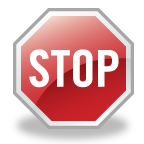 Anyone refusing to complete a Conflict of Interest Disclosure cannot participate in the planning, execution or presentation of any CME educational activity.  Florida Hospital retains the right to withhold or adjust credit at any time, should it determine that the ACCME/FMA criteria, policies, ACCME Standards for Commercial Support and/or Florida Hospital policies and procedures are violated.Anyone refusing to complete a Conflict of Interest Disclosure cannot participate in the planning, execution or presentation of any CME educational activity.  Florida Hospital retains the right to withhold or adjust credit at any time, should it determine that the ACCME/FMA criteria, policies, ACCME Standards for Commercial Support and/or Florida Hospital policies and procedures are violated.Anyone refusing to complete a Conflict of Interest Disclosure cannot participate in the planning, execution or presentation of any CME educational activity.  Florida Hospital retains the right to withhold or adjust credit at any time, should it determine that the ACCME/FMA criteria, policies, ACCME Standards for Commercial Support and/or Florida Hospital policies and procedures are violated.Anyone refusing to complete a Conflict of Interest Disclosure cannot participate in the planning, execution or presentation of any CME educational activity.  Florida Hospital retains the right to withhold or adjust credit at any time, should it determine that the ACCME/FMA criteria, policies, ACCME Standards for Commercial Support and/or Florida Hospital policies and procedures are violated.Anyone refusing to complete a Conflict of Interest Disclosure cannot participate in the planning, execution or presentation of any CME educational activity.  Florida Hospital retains the right to withhold or adjust credit at any time, should it determine that the ACCME/FMA criteria, policies, ACCME Standards for Commercial Support and/or Florida Hospital policies and procedures are violated.Anyone refusing to complete a Conflict of Interest Disclosure cannot participate in the planning, execution or presentation of any CME educational activity.  Florida Hospital retains the right to withhold or adjust credit at any time, should it determine that the ACCME/FMA criteria, policies, ACCME Standards for Commercial Support and/or Florida Hospital policies and procedures are violated.Anyone refusing to complete a Conflict of Interest Disclosure cannot participate in the planning, execution or presentation of any CME educational activity.  Florida Hospital retains the right to withhold or adjust credit at any time, should it determine that the ACCME/FMA criteria, policies, ACCME Standards for Commercial Support and/or Florida Hospital policies and procedures are violated.Anyone refusing to complete a Conflict of Interest Disclosure cannot participate in the planning, execution or presentation of any CME educational activity.  Florida Hospital retains the right to withhold or adjust credit at any time, should it determine that the ACCME/FMA criteria, policies, ACCME Standards for Commercial Support and/or Florida Hospital policies and procedures are violated.Anyone refusing to complete a Conflict of Interest Disclosure cannot participate in the planning, execution or presentation of any CME educational activity.  Florida Hospital retains the right to withhold or adjust credit at any time, should it determine that the ACCME/FMA criteria, policies, ACCME Standards for Commercial Support and/or Florida Hospital policies and procedures are violated.Anyone refusing to complete a Conflict of Interest Disclosure cannot participate in the planning, execution or presentation of any CME educational activity.  Florida Hospital retains the right to withhold or adjust credit at any time, should it determine that the ACCME/FMA criteria, policies, ACCME Standards for Commercial Support and/or Florida Hospital policies and procedures are violated.Anyone refusing to complete a Conflict of Interest Disclosure cannot participate in the planning, execution or presentation of any CME educational activity.  Florida Hospital retains the right to withhold or adjust credit at any time, should it determine that the ACCME/FMA criteria, policies, ACCME Standards for Commercial Support and/or Florida Hospital policies and procedures are violated.Anyone refusing to complete a Conflict of Interest Disclosure cannot participate in the planning, execution or presentation of any CME educational activity.  Florida Hospital retains the right to withhold or adjust credit at any time, should it determine that the ACCME/FMA criteria, policies, ACCME Standards for Commercial Support and/or Florida Hospital policies and procedures are violated.Anyone refusing to complete a Conflict of Interest Disclosure cannot participate in the planning, execution or presentation of any CME educational activity.  Florida Hospital retains the right to withhold or adjust credit at any time, should it determine that the ACCME/FMA criteria, policies, ACCME Standards for Commercial Support and/or Florida Hospital policies and procedures are violated.Anyone refusing to complete a Conflict of Interest Disclosure cannot participate in the planning, execution or presentation of any CME educational activity.  Florida Hospital retains the right to withhold or adjust credit at any time, should it determine that the ACCME/FMA criteria, policies, ACCME Standards for Commercial Support and/or Florida Hospital policies and procedures are violated.Anyone refusing to complete a Conflict of Interest Disclosure cannot participate in the planning, execution or presentation of any CME educational activity.  Florida Hospital retains the right to withhold or adjust credit at any time, should it determine that the ACCME/FMA criteria, policies, ACCME Standards for Commercial Support and/or Florida Hospital policies and procedures are violated.Anyone refusing to complete a Conflict of Interest Disclosure cannot participate in the planning, execution or presentation of any CME educational activity.  Florida Hospital retains the right to withhold or adjust credit at any time, should it determine that the ACCME/FMA criteria, policies, ACCME Standards for Commercial Support and/or Florida Hospital policies and procedures are violated.Anyone refusing to complete a Conflict of Interest Disclosure cannot participate in the planning, execution or presentation of any CME educational activity.  Florida Hospital retains the right to withhold or adjust credit at any time, should it determine that the ACCME/FMA criteria, policies, ACCME Standards for Commercial Support and/or Florida Hospital policies and procedures are violated.Anyone refusing to complete a Conflict of Interest Disclosure cannot participate in the planning, execution or presentation of any CME educational activity.  Florida Hospital retains the right to withhold or adjust credit at any time, should it determine that the ACCME/FMA criteria, policies, ACCME Standards for Commercial Support and/or Florida Hospital policies and procedures are violated.Anyone refusing to complete a Conflict of Interest Disclosure cannot participate in the planning, execution or presentation of any CME educational activity.  Florida Hospital retains the right to withhold or adjust credit at any time, should it determine that the ACCME/FMA criteria, policies, ACCME Standards for Commercial Support and/or Florida Hospital policies and procedures are violated.Anyone refusing to complete a Conflict of Interest Disclosure cannot participate in the planning, execution or presentation of any CME educational activity.  Florida Hospital retains the right to withhold or adjust credit at any time, should it determine that the ACCME/FMA criteria, policies, ACCME Standards for Commercial Support and/or Florida Hospital policies and procedures are violated.Anyone refusing to complete a Conflict of Interest Disclosure cannot participate in the planning, execution or presentation of any CME educational activity.  Florida Hospital retains the right to withhold or adjust credit at any time, should it determine that the ACCME/FMA criteria, policies, ACCME Standards for Commercial Support and/or Florida Hospital policies and procedures are violated.Anyone refusing to complete a Conflict of Interest Disclosure cannot participate in the planning, execution or presentation of any CME educational activity.  Florida Hospital retains the right to withhold or adjust credit at any time, should it determine that the ACCME/FMA criteria, policies, ACCME Standards for Commercial Support and/or Florida Hospital policies and procedures are violated.Anyone refusing to complete a Conflict of Interest Disclosure cannot participate in the planning, execution or presentation of any CME educational activity.  Florida Hospital retains the right to withhold or adjust credit at any time, should it determine that the ACCME/FMA criteria, policies, ACCME Standards for Commercial Support and/or Florida Hospital policies and procedures are violated.Activity / Event Title:Requesting Hospital: Department:      If Other:                  Department:             If Other:                  Department:             If Other:                  Department:             If Other:                  Department:             If Other:                  Department:             If Other:                  Department:             If Other:                  Department:             If Other:                  Department:             If Other:                  Department:             If Other:                  Department:             If Other:                  Department:             If Other:                  Department:             If Other:                  Department:             If Other:                  Department:             If Other:                  Department:             If Other:                  Department:             If Other:                  Department:             If Other:                  Department:             If Other:                  Department:             If Other:                  Department:             If Other:                  Department:             If Other:                  Department:             If Other:                  Department:       Activity Type:(C5)If Joint Providership, Name of Requesting Society:       If Joint Providership, Name of Requesting Society:       If Joint Providership, Name of Requesting Society:       If Joint Providership, Name of Requesting Society:       If Joint Providership, Name of Requesting Society:       If Joint Providership, Name of Requesting Society:       If Joint Providership, Name of Requesting Society:       If Joint Providership, Name of Requesting Society:       If Joint Providership, Name of Requesting Society:       If Joint Providership, Name of Requesting Society:       If Joint Providership, Name of Requesting Society:       If Joint Providership, Name of Requesting Society:       If Joint Providership, Name of Requesting Society:       If Joint Providership, Name of Requesting Society:       If Joint Providership, Name of Requesting Society:       If Joint Providership, Name of Requesting Society:       If Joint Providership, Name of Requesting Society:       If Joint Providership, Name of Requesting Society:       If Joint Providership, Name of Requesting Society:       If Joint Providership, Name of Requesting Society:       If Joint Providership, Name of Requesting Society:       If Joint Providership, Name of Requesting Society:       If Joint Providership, Name of Requesting Society:       Activity Format:                    If Other type not listed, please specify:                          If Other type not listed, please specify:                          If Other type not listed, please specify:                          If Other type not listed, please specify:                          If Other type not listed, please specify:                          If Other type not listed, please specify:                          If Other type not listed, please specify:                          If Other type not listed, please specify:                          If Other type not listed, please specify:                          If Other type not listed, please specify:                          If Other type not listed, please specify:                          If Other type not listed, please specify:                          If Other type not listed, please specify:                          If Other type not listed, please specify:                          If Other type not listed, please specify:                          If Other type not listed, please specify:                          If Other type not listed, please specify:                          If Other type not listed, please specify:                          If Other type not listed, please specify:                          If Other type not listed, please specify:                          If Other type not listed, please specify:                          If Other type not listed, please specify:                          If Other type not listed, please specify:      Activity Date(s) and Time:If multiple dates, list here:       If multiple dates, list here:       If multiple dates, list here:       If multiple dates, list here:       If multiple dates, list here:       If multiple dates, list here:       If multiple dates, list here:       If multiple dates, list here:       If multiple dates, list here:       If multiple dates, list here:       If multiple dates, list here:       If multiple dates, list here:       If multiple dates, list here:       If multiple dates, list here:       If multiple dates, list here:       If multiple dates, list here:       If multiple dates, list here:       If multiple dates, list here:       Time:        Time:        Time:        Time:        Time:        Recurring Activities:If recurring, how often?  Weekly, Monthly, 1st Tuesday monthly, etc.       If recurring, how often?  Weekly, Monthly, 1st Tuesday monthly, etc.       If recurring, how often?  Weekly, Monthly, 1st Tuesday monthly, etc.       If recurring, how often?  Weekly, Monthly, 1st Tuesday monthly, etc.       If recurring, how often?  Weekly, Monthly, 1st Tuesday monthly, etc.       If recurring, how often?  Weekly, Monthly, 1st Tuesday monthly, etc.       If recurring, how often?  Weekly, Monthly, 1st Tuesday monthly, etc.       If recurring, how often?  Weekly, Monthly, 1st Tuesday monthly, etc.       If recurring, how often?  Weekly, Monthly, 1st Tuesday monthly, etc.       If recurring, how often?  Weekly, Monthly, 1st Tuesday monthly, etc.       If recurring, how often?  Weekly, Monthly, 1st Tuesday monthly, etc.       If recurring, how often?  Weekly, Monthly, 1st Tuesday monthly, etc.       If recurring, how often?  Weekly, Monthly, 1st Tuesday monthly, etc.       If recurring, how often?  Weekly, Monthly, 1st Tuesday monthly, etc.       If recurring, how often?  Weekly, Monthly, 1st Tuesday monthly, etc.       If recurring, how often?  Weekly, Monthly, 1st Tuesday monthly, etc.       If recurring, how often?  Weekly, Monthly, 1st Tuesday monthly, etc.       If recurring, how often?  Weekly, Monthly, 1st Tuesday monthly, etc.       If recurring, how often?  Weekly, Monthly, 1st Tuesday monthly, etc.       If recurring, how often?  Weekly, Monthly, 1st Tuesday monthly, etc.       If recurring, how often?  Weekly, Monthly, 1st Tuesday monthly, etc.       If recurring, how often?  Weekly, Monthly, 1st Tuesday monthly, etc.       If recurring, how often?  Weekly, Monthly, 1st Tuesday monthly, etc.       Agenda must be submitted before ApprovalAgenda must be submitted before ApprovalAgenda must be submitted before ApprovalAgenda must be submitted before ApprovalAgenda must be submitted before ApprovalNumber of CME Credit Hours Requested:       Number of CME Credit Hours Requested:       Number of CME Credit Hours Requested:       Number of CME Credit Hours Requested:       Number of CME Credit Hours Requested:       Number of CME Credit Hours Requested:       Number of CME Credit Hours Requested:       Number of CME Credit Hours Requested:       Number of CME Credit Hours Requested:       Number of CME Credit Hours Requested:       Number of CME Credit Hours Requested:       Number of CME Credit Hours Requested:       Number of CME Credit Hours Requested:       Number of CME Credit Hours Requested:       Number of CME Credit Hours Requested:       Maximum # of Attendees:       Maximum # of Attendees:       Maximum # of Attendees:       Maximum # of Attendees:       Do You Want This Published on the CME Calendar?    Yes      No                       In CE Broker?    Yes       NoDo You Want This Published on the CME Calendar?    Yes      No                       In CE Broker?    Yes       NoDo You Want This Published on the CME Calendar?    Yes      No                       In CE Broker?    Yes       NoDo You Want This Published on the CME Calendar?    Yes      No                       In CE Broker?    Yes       NoDo You Want This Published on the CME Calendar?    Yes      No                       In CE Broker?    Yes       NoDo You Want This Published on the CME Calendar?    Yes      No                       In CE Broker?    Yes       NoDo You Want This Published on the CME Calendar?    Yes      No                       In CE Broker?    Yes       NoDo You Want This Published on the CME Calendar?    Yes      No                       In CE Broker?    Yes       NoDo You Want This Published on the CME Calendar?    Yes      No                       In CE Broker?    Yes       NoDo You Want This Published on the CME Calendar?    Yes      No                       In CE Broker?    Yes       NoDo You Want This Published on the CME Calendar?    Yes      No                       In CE Broker?    Yes       NoDo You Want This Published on the CME Calendar?    Yes      No                       In CE Broker?    Yes       NoDo You Want This Published on the CME Calendar?    Yes      No                       In CE Broker?    Yes       NoDo You Want This Published on the CME Calendar?    Yes      No                       In CE Broker?    Yes       NoDo You Want This Published on the CME Calendar?    Yes      No                       In CE Broker?    Yes       NoDo You Want This Published on the CME Calendar?    Yes      No                       In CE Broker?    Yes       NoDo You Want This Published on the CME Calendar?    Yes      No                       In CE Broker?    Yes       NoDo You Want This Published on the CME Calendar?    Yes      No                       In CE Broker?    Yes       NoDo You Want This Published on the CME Calendar?    Yes      No                       In CE Broker?    Yes       NoDo You Want This Published on the CME Calendar?    Yes      No                       In CE Broker?    Yes       NoDo You Want This Published on the CME Calendar?    Yes      No                       In CE Broker?    Yes       NoDo You Want This Published on the CME Calendar?    Yes      No                       In CE Broker?    Yes       NoDo You Want This Published on the CME Calendar?    Yes      No                       In CE Broker?    Yes       NoDo You Want This Published on the CME Calendar?    Yes      No                       In CE Broker?    Yes       NoActivity Location:  Conference Room or AddressAll mail-outs - banners, flyers and/or brochures, etc. – must be approved by the CME Department to ensure the proper accreditation statement is used before mailing or marketing any activities.All mail-outs - banners, flyers and/or brochures, etc. – must be approved by the CME Department to ensure the proper accreditation statement is used before mailing or marketing any activities.All mail-outs - banners, flyers and/or brochures, etc. – must be approved by the CME Department to ensure the proper accreditation statement is used before mailing or marketing any activities.All mail-outs - banners, flyers and/or brochures, etc. – must be approved by the CME Department to ensure the proper accreditation statement is used before mailing or marketing any activities.All mail-outs - banners, flyers and/or brochures, etc. – must be approved by the CME Department to ensure the proper accreditation statement is used before mailing or marketing any activities.All mail-outs - banners, flyers and/or brochures, etc. – must be approved by the CME Department to ensure the proper accreditation statement is used before mailing or marketing any activities.All mail-outs - banners, flyers and/or brochures, etc. – must be approved by the CME Department to ensure the proper accreditation statement is used before mailing or marketing any activities.All mail-outs - banners, flyers and/or brochures, etc. – must be approved by the CME Department to ensure the proper accreditation statement is used before mailing or marketing any activities.All mail-outs - banners, flyers and/or brochures, etc. – must be approved by the CME Department to ensure the proper accreditation statement is used before mailing or marketing any activities.All mail-outs - banners, flyers and/or brochures, etc. – must be approved by the CME Department to ensure the proper accreditation statement is used before mailing or marketing any activities.All mail-outs - banners, flyers and/or brochures, etc. – must be approved by the CME Department to ensure the proper accreditation statement is used before mailing or marketing any activities.All mail-outs - banners, flyers and/or brochures, etc. – must be approved by the CME Department to ensure the proper accreditation statement is used before mailing or marketing any activities.All mail-outs - banners, flyers and/or brochures, etc. – must be approved by the CME Department to ensure the proper accreditation statement is used before mailing or marketing any activities.All mail-outs - banners, flyers and/or brochures, etc. – must be approved by the CME Department to ensure the proper accreditation statement is used before mailing or marketing any activities.All mail-outs - banners, flyers and/or brochures, etc. – must be approved by the CME Department to ensure the proper accreditation statement is used before mailing or marketing any activities.All mail-outs - banners, flyers and/or brochures, etc. – must be approved by the CME Department to ensure the proper accreditation statement is used before mailing or marketing any activities.All mail-outs - banners, flyers and/or brochures, etc. – must be approved by the CME Department to ensure the proper accreditation statement is used before mailing or marketing any activities.All mail-outs - banners, flyers and/or brochures, etc. – must be approved by the CME Department to ensure the proper accreditation statement is used before mailing or marketing any activities.All mail-outs - banners, flyers and/or brochures, etc. – must be approved by the CME Department to ensure the proper accreditation statement is used before mailing or marketing any activities.All mail-outs - banners, flyers and/or brochures, etc. – must be approved by the CME Department to ensure the proper accreditation statement is used before mailing or marketing any activities.All mail-outs - banners, flyers and/or brochures, etc. – must be approved by the CME Department to ensure the proper accreditation statement is used before mailing or marketing any activities.All mail-outs - banners, flyers and/or brochures, etc. – must be approved by the CME Department to ensure the proper accreditation statement is used before mailing or marketing any activities.All mail-outs - banners, flyers and/or brochures, etc. – must be approved by the CME Department to ensure the proper accreditation statement is used before mailing or marketing any activities.All mail-outs - banners, flyers and/or brochures, etc. – must be approved by the CME Department to ensure the proper accreditation statement is used before mailing or marketing any activities.Do you have marketing material (flyer/brochure/mailers) you will send out?              Yes        NoDo you have marketing material (flyer/brochure/mailers) you will send out?              Yes        NoDo you have marketing material (flyer/brochure/mailers) you will send out?              Yes        NoDo you have marketing material (flyer/brochure/mailers) you will send out?              Yes        NoDo you have marketing material (flyer/brochure/mailers) you will send out?              Yes        NoDo you have marketing material (flyer/brochure/mailers) you will send out?              Yes        NoDo you have marketing material (flyer/brochure/mailers) you will send out?              Yes        NoDo you have marketing material (flyer/brochure/mailers) you will send out?              Yes        NoDo you have marketing material (flyer/brochure/mailers) you will send out?              Yes        NoDo you have marketing material (flyer/brochure/mailers) you will send out?              Yes        NoDo you have marketing material (flyer/brochure/mailers) you will send out?              Yes        NoDo you have marketing material (flyer/brochure/mailers) you will send out?              Yes        NoDo you have marketing material (flyer/brochure/mailers) you will send out?              Yes        NoDo you have marketing material (flyer/brochure/mailers) you will send out?              Yes        NoDo you have marketing material (flyer/brochure/mailers) you will send out?              Yes        NoDo you have marketing material (flyer/brochure/mailers) you will send out?              Yes        NoDo you have marketing material (flyer/brochure/mailers) you will send out?              Yes        NoDo you have marketing material (flyer/brochure/mailers) you will send out?              Yes        NoDo you have marketing material (flyer/brochure/mailers) you will send out?              Yes        NoDo you have marketing material (flyer/brochure/mailers) you will send out?              Yes        NoDo you have marketing material (flyer/brochure/mailers) you will send out?              Yes        NoDo you have marketing material (flyer/brochure/mailers) you will send out?              Yes        NoDo you have marketing material (flyer/brochure/mailers) you will send out?              Yes        NoDo you have marketing material (flyer/brochure/mailers) you will send out?              Yes        NoWould you like to utilize the Audience Response System?Would you like to utilize the Audience Response System?Would you like to utilize the Audience Response System?Would you like to utilize the Audience Response System?Would you like to utilize the Audience Response System?Would you like to utilize the Audience Response System?Would you like to utilize the Audience Response System?  Yes        No  Yes        No  Yes        No  Yes        No  Yes        No  Yes        No  Yes        NoIf yes, for how many speakers?If yes, for how many speakers?If yes, for how many speakers?If yes, for how many speakers?If yes, for how many speakers?If yes, for how many speakers?If yes, for how many speakers?If yes, for how many speakers?Hotel Information for WebsiteInformation entered below will display on the Florida Hospital website under the Registration tab.  This information typically includes dates, fees, cancellation/refund policies and other information you feel is needed.Information entered below will display on the Florida Hospital website under the Registration tab.  This information typically includes dates, fees, cancellation/refund policies and other information you feel is needed.Information entered below will display on the Florida Hospital website under the Registration tab.  This information typically includes dates, fees, cancellation/refund policies and other information you feel is needed.Information entered below will display on the Florida Hospital website under the Registration tab.  This information typically includes dates, fees, cancellation/refund policies and other information you feel is needed.Information entered below will display on the Florida Hospital website under the Registration tab.  This information typically includes dates, fees, cancellation/refund policies and other information you feel is needed.Information entered below will display on the Florida Hospital website under the Registration tab.  This information typically includes dates, fees, cancellation/refund policies and other information you feel is needed.Information entered below will display on the Florida Hospital website under the Registration tab.  This information typically includes dates, fees, cancellation/refund policies and other information you feel is needed.Information entered below will display on the Florida Hospital website under the Registration tab.  This information typically includes dates, fees, cancellation/refund policies and other information you feel is needed.Information entered below will display on the Florida Hospital website under the Registration tab.  This information typically includes dates, fees, cancellation/refund policies and other information you feel is needed.Information entered below will display on the Florida Hospital website under the Registration tab.  This information typically includes dates, fees, cancellation/refund policies and other information you feel is needed.Information entered below will display on the Florida Hospital website under the Registration tab.  This information typically includes dates, fees, cancellation/refund policies and other information you feel is needed.Information entered below will display on the Florida Hospital website under the Registration tab.  This information typically includes dates, fees, cancellation/refund policies and other information you feel is needed.Information entered below will display on the Florida Hospital website under the Registration tab.  This information typically includes dates, fees, cancellation/refund policies and other information you feel is needed.Information entered below will display on the Florida Hospital website under the Registration tab.  This information typically includes dates, fees, cancellation/refund policies and other information you feel is needed.Information entered below will display on the Florida Hospital website under the Registration tab.  This information typically includes dates, fees, cancellation/refund policies and other information you feel is needed.Information entered below will display on the Florida Hospital website under the Registration tab.  This information typically includes dates, fees, cancellation/refund policies and other information you feel is needed.Information entered below will display on the Florida Hospital website under the Registration tab.  This information typically includes dates, fees, cancellation/refund policies and other information you feel is needed.Information entered below will display on the Florida Hospital website under the Registration tab.  This information typically includes dates, fees, cancellation/refund policies and other information you feel is needed.Information entered below will display on the Florida Hospital website under the Registration tab.  This information typically includes dates, fees, cancellation/refund policies and other information you feel is needed.Information entered below will display on the Florida Hospital website under the Registration tab.  This information typically includes dates, fees, cancellation/refund policies and other information you feel is needed.Information entered below will display on the Florida Hospital website under the Registration tab.  This information typically includes dates, fees, cancellation/refund policies and other information you feel is needed.Information entered below will display on the Florida Hospital website under the Registration tab.  This information typically includes dates, fees, cancellation/refund policies and other information you feel is needed.Information entered below will display on the Florida Hospital website under the Registration tab.  This information typically includes dates, fees, cancellation/refund policies and other information you feel is needed.Information entered below will display on the Florida Hospital website under the Registration tab.  This information typically includes dates, fees, cancellation/refund policies and other information you feel is needed.Indicate if there is a Charge to Attend:Physician       PA / ARNP       Nurse       Physician       PA / ARNP       Nurse       Physician       PA / ARNP       Nurse       Physician       PA / ARNP       Nurse       Physician       PA / ARNP       Nurse       Physician       PA / ARNP       Nurse       Physician       PA / ARNP       Nurse       Physician       PA / ARNP       Nurse       Physician       PA / ARNP       Nurse       Clinician         Research       Clinician         Research       Clinician         Research       Clinician         Research       Clinician         Research       Clinician         Research       Clinician         Research       Executive       Trainee       Executive       Trainee       Executive       Trainee       Executive       Trainee       Executive       Trainee       Executive       Trainee       Staff         Other       Activity Description:GAP ANALYSIS:  To be completed by the Activity or Medical DirectorIdentify what the practice-based problem is you want to address and how learners are involved?  Why does the problem exist?  What do you want to change? (C2, 4, 11)GAP ANALYSIS:  To be completed by the Activity or Medical DirectorIdentify what the practice-based problem is you want to address and how learners are involved?  Why does the problem exist?  What do you want to change? (C2, 4, 11)GAP ANALYSIS:  To be completed by the Activity or Medical DirectorIdentify what the practice-based problem is you want to address and how learners are involved?  Why does the problem exist?  What do you want to change? (C2, 4, 11)GAP ANALYSIS:  To be completed by the Activity or Medical DirectorIdentify what the practice-based problem is you want to address and how learners are involved?  Why does the problem exist?  What do you want to change? (C2, 4, 11)GAP ANALYSIS:  To be completed by the Activity or Medical DirectorIdentify what the practice-based problem is you want to address and how learners are involved?  Why does the problem exist?  What do you want to change? (C2, 4, 11)GAP ANALYSIS:  To be completed by the Activity or Medical DirectorIdentify what the practice-based problem is you want to address and how learners are involved?  Why does the problem exist?  What do you want to change? (C2, 4, 11)GAP ANALYSIS:  To be completed by the Activity or Medical DirectorIdentify what the practice-based problem is you want to address and how learners are involved?  Why does the problem exist?  What do you want to change? (C2, 4, 11)GAP ANALYSIS:  To be completed by the Activity or Medical DirectorIdentify what the practice-based problem is you want to address and how learners are involved?  Why does the problem exist?  What do you want to change? (C2, 4, 11)GAP ANALYSIS:  To be completed by the Activity or Medical DirectorIdentify what the practice-based problem is you want to address and how learners are involved?  Why does the problem exist?  What do you want to change? (C2, 4, 11)GAP ANALYSIS:  To be completed by the Activity or Medical DirectorIdentify what the practice-based problem is you want to address and how learners are involved?  Why does the problem exist?  What do you want to change? (C2, 4, 11)GAP ANALYSIS:  To be completed by the Activity or Medical DirectorIdentify what the practice-based problem is you want to address and how learners are involved?  Why does the problem exist?  What do you want to change? (C2, 4, 11)GAP ANALYSIS:  To be completed by the Activity or Medical DirectorIdentify what the practice-based problem is you want to address and how learners are involved?  Why does the problem exist?  What do you want to change? (C2, 4, 11)GAP ANALYSIS:  To be completed by the Activity or Medical DirectorIdentify what the practice-based problem is you want to address and how learners are involved?  Why does the problem exist?  What do you want to change? (C2, 4, 11)GAP ANALYSIS:  To be completed by the Activity or Medical DirectorIdentify what the practice-based problem is you want to address and how learners are involved?  Why does the problem exist?  What do you want to change? (C2, 4, 11)GAP ANALYSIS:  To be completed by the Activity or Medical DirectorIdentify what the practice-based problem is you want to address and how learners are involved?  Why does the problem exist?  What do you want to change? (C2, 4, 11)GAP ANALYSIS:  To be completed by the Activity or Medical DirectorIdentify what the practice-based problem is you want to address and how learners are involved?  Why does the problem exist?  What do you want to change? (C2, 4, 11)GAP ANALYSIS:  To be completed by the Activity or Medical DirectorIdentify what the practice-based problem is you want to address and how learners are involved?  Why does the problem exist?  What do you want to change? (C2, 4, 11)GAP ANALYSIS:  To be completed by the Activity or Medical DirectorIdentify what the practice-based problem is you want to address and how learners are involved?  Why does the problem exist?  What do you want to change? (C2, 4, 11)GAP ANALYSIS:  To be completed by the Activity or Medical DirectorIdentify what the practice-based problem is you want to address and how learners are involved?  Why does the problem exist?  What do you want to change? (C2, 4, 11)GAP ANALYSIS:  To be completed by the Activity or Medical DirectorIdentify what the practice-based problem is you want to address and how learners are involved?  Why does the problem exist?  What do you want to change? (C2, 4, 11)GAP ANALYSIS:  To be completed by the Activity or Medical DirectorIdentify what the practice-based problem is you want to address and how learners are involved?  Why does the problem exist?  What do you want to change? (C2, 4, 11)GAP ANALYSIS:  To be completed by the Activity or Medical DirectorIdentify what the practice-based problem is you want to address and how learners are involved?  Why does the problem exist?  What do you want to change? (C2, 4, 11)GAP ANALYSIS:  To be completed by the Activity or Medical DirectorIdentify what the practice-based problem is you want to address and how learners are involved?  Why does the problem exist?  What do you want to change? (C2, 4, 11)GAP ANALYSIS:  To be completed by the Activity or Medical DirectorIdentify what the practice-based problem is you want to address and how learners are involved?  Why does the problem exist?  What do you want to change? (C2, 4, 11)State the professional practice gap(s) of your learners on which the activity was based: (C2, 4, 11)State the professional practice gap(s) of your learners on which the activity was based: (C2, 4, 11)State the professional practice gap(s) of your learners on which the activity was based: (C2, 4, 11)State the professional practice gap(s) of your learners on which the activity was based: (C2, 4, 11)State the professional practice gap(s) of your learners on which the activity was based: (C2, 4, 11)State the professional practice gap(s) of your learners on which the activity was based: (C2, 4, 11)State the educational need(s) that you determined to be the cause of the professional practice gap: (C2, C3)State the educational need(s) that you determined to be the cause of the professional practice gap: (C2, C3)State the educational need(s) that you determined to be the cause of the professional practice gap: (C2, C3)State the educational need(s) that you determined to be the cause of the professional practice gap: (C2, C3)State the educational need(s) that you determined to be the cause of the professional practice gap: (C2, C3)State the educational need(s) that you determined to be the cause of the professional practice gap: (C2, C3)Competence and/or will be evaluatedCompetence and/or will be evaluatedCompetence and/or will be evaluatedCompetence and/or will be evaluatedCompetence and/or will be evaluatedCompetence and/or will be evaluatedCompetence and/or will be evaluatedState the educational need(s) that you determined to be the cause of the professional practice gap: (C2, C3)State the educational need(s) that you determined to be the cause of the professional practice gap: (C2, C3)State the educational need(s) that you determined to be the cause of the professional practice gap: (C2, C3)State the educational need(s) that you determined to be the cause of the professional practice gap: (C2, C3)State the educational need(s) that you determined to be the cause of the professional practice gap: (C2, C3)State the educational need(s) that you determined to be the cause of the professional practice gap: (C2, C3)Performance and/or will be evaluatedPerformance and/or will be evaluatedPerformance and/or will be evaluatedPerformance and/or will be evaluatedPerformance and/or will be evaluatedPerformance and/or will be evaluatedPerformance and/or will be evaluatedState the educational need(s) that you determined to be the cause of the professional practice gap: (C2, C3)State the educational need(s) that you determined to be the cause of the professional practice gap: (C2, C3)State the educational need(s) that you determined to be the cause of the professional practice gap: (C2, C3)State the educational need(s) that you determined to be the cause of the professional practice gap: (C2, C3)State the educational need(s) that you determined to be the cause of the professional practice gap: (C2, C3)State the educational need(s) that you determined to be the cause of the professional practice gap: (C2, C3)Patient Outcomes will be evaluatedPatient Outcomes will be evaluatedPatient Outcomes will be evaluatedPatient Outcomes will be evaluatedPatient Outcomes will be evaluatedPatient Outcomes will be evaluatedPatient Outcomes will be evaluatedState what this CME activity was designed to change in terms of learners’ competence or performance or patient outcomes: (C3)State what this CME activity was designed to change in terms of learners’ competence or performance or patient outcomes: (C3)State what this CME activity was designed to change in terms of learners’ competence or performance or patient outcomes: (C3)State what this CME activity was designed to change in terms of learners’ competence or performance or patient outcomes: (C3)State what this CME activity was designed to change in terms of learners’ competence or performance or patient outcomes: (C3)State what this CME activity was designed to change in terms of learners’ competence or performance or patient outcomes: (C3)State what this CME activity was designed to change in terms of learners’ competence or performance or patient outcomes: (C3)State what this CME activity was designed to change in terms of learners’ competence or performance or patient outcomes: (C3)  New methods of diagnosis / treatment  New technology  New information from medical literature  Public health data  New methods of diagnosis / treatment  New technology  New information from medical literature  Public health data  New methods of diagnosis / treatment  New technology  New information from medical literature  Public health data  New methods of diagnosis / treatment  New technology  New information from medical literature  Public health data  New methods of diagnosis / treatment  New technology  New information from medical literature  Public health data  New methods of diagnosis / treatment  New technology  New information from medical literature  Public health data  New methods of diagnosis / treatment  New technology  New information from medical literature  Public health data  New methods of diagnosis / treatment  New technology  New information from medical literature  Public health data  New methods of diagnosis / treatment  New technology  New information from medical literature  Public health data  Hospital or clinical protocols  Physician survey results  Hospital QI or clinical project  Recent untoward clinical event  Hospital or clinical protocols  Physician survey results  Hospital QI or clinical project  Recent untoward clinical event  Hospital or clinical protocols  Physician survey results  Hospital QI or clinical project  Recent untoward clinical event  Hospital or clinical protocols  Physician survey results  Hospital QI or clinical project  Recent untoward clinical event  Hospital or clinical protocols  Physician survey results  Hospital QI or clinical project  Recent untoward clinical event  Hospital or clinical protocols  Physician survey results  Hospital QI or clinical project  Recent untoward clinical event  Hospital or clinical protocols  Physician survey results  Hospital QI or clinical project  Recent untoward clinical event  Hospital or clinical protocols  Physician survey results  Hospital QI or clinical project  Recent untoward clinical event  Hospital or clinical protocols  Physician survey results  Hospital QI or clinical project  Recent untoward clinical event  Required state licensing board/specialty societies  Requests from physicians’ / physicians’ groups  Authoritative guidelines or standards of care   Other:         Required state licensing board/specialty societies  Requests from physicians’ / physicians’ groups  Authoritative guidelines or standards of care   Other:         Required state licensing board/specialty societies  Requests from physicians’ / physicians’ groups  Authoritative guidelines or standards of care   Other:         Required state licensing board/specialty societies  Requests from physicians’ / physicians’ groups  Authoritative guidelines or standards of care   Other:         Required state licensing board/specialty societies  Requests from physicians’ / physicians’ groups  Authoritative guidelines or standards of care   Other:         Required state licensing board/specialty societies  Requests from physicians’ / physicians’ groups  Authoritative guidelines or standards of care   Other:       Activity or Medical Director(s)NameNameNameEmployer:         Employer:         Employer:         Employer:         Employer:         Employer:         Employer:         Employer:         Activity or Medical Director(s)TitleTitleTitleDept:        Dept:        Dept:        Dept:        Dept:        Dept:        Dept:        Dept:        Activity or Medical Director(s)PhonePhonePhoneEmail:        Email:        Email:        Email:        Email:        Email:        Email:        Email:        Activity or Medical Director(s)NameNameNameEmployer:         Employer:         Employer:         Employer:         Employer:         Employer:         Employer:         Employer:         Activity or Medical Director(s)TitleTitleTitleDept:        Dept:        Dept:        Dept:        Dept:        Dept:        Dept:        Dept:        Activity or Medical Director(s)PhonePhonePhoneEmail:        Email:        Email:        Email:        Email:        Email:        Email:        Email:        Activity/Admin CoordinatorNameNameNameDepartment:        Department:        Department:        Department:        Department:        Department:        Department:        Department:        Activity/Admin CoordinatorTitleTitleTitleEmail:        Email:        Email:        Email:        Email:        Email:        Email:        Email:        Activity/Admin CoordinatorPhonePhonePhoneOther Planners: (Those who can suggest or control content of this activity.  Add separate sheet if needed.)NameNameNameDepartment:        Department:        Department:        Department:        Department:        Department:        Department:        Department:        Other Planners: (Those who can suggest or control content of this activity.  Add separate sheet if needed.)PhonePhonePhoneEmail:        Email:        Email:        Email:        Email:        Email:        Email:        Email:        Other Planners: (Those who can suggest or control content of this activity.  Add separate sheet if needed.)NameNameNameDepartment:        Department:        Department:        Department:        Department:        Department:        Department:        Department:        Other Planners: (Those who can suggest or control content of this activity.  Add separate sheet if needed.)PhonePhonePhoneEmail:        Email:        Email:        Email:        Email:        Email:        Email:        Email:        Target Audience:Check all that apply All Primary Care Physicians Residents / Med Students All Primary Care Physicians Residents / Med Students All Primary Care Physicians Residents / Med Students All Primary Care Physicians Residents / Med Students All Primary Care Physicians Residents / Med Students All Primary Care Physicians Residents / Med Students All Primary Care Physicians Residents / Med Students All Primary Care Physicians Residents / Med Students All Primary Care Physicians Residents / Med Students All Primary Care Physicians Residents / Med Students All Primary Care Physicians Residents / Med Students Specialty Physicians       Pharmacists Mid-level (ARNP, PA)     Other:        Specialty Physicians       Pharmacists Mid-level (ARNP, PA)     Other:        Specialty Physicians       Pharmacists Mid-level (ARNP, PA)     Other:        Specialty Physicians       Pharmacists Mid-level (ARNP, PA)     Other:        Specialty Physicians       Pharmacists Mid-level (ARNP, PA)     Other:        Specialty Physicians       Pharmacists Mid-level (ARNP, PA)     Other:        Specialty Physicians       Pharmacists Mid-level (ARNP, PA)     Other:        Specialty Physicians       Pharmacists Mid-level (ARNP, PA)     Other:        Specialty Physicians       Pharmacists Mid-level (ARNP, PA)     Other:        Specialty Physicians       Pharmacists Mid-level (ARNP, PA)     Other:        Specialty Physicians       Pharmacists Mid-level (ARNP, PA)     Other:        Specialty Physicians       Pharmacists Mid-level (ARNP, PA)     Other:       Target Specialties:Check all that apply  All Cardiology Emergency Family Med All Cardiology Emergency Family Med All Cardiology Emergency Family Med All Cardiology Emergency Family Med All Cardiology Emergency Family Med All Cardiology Emergency Family Med All Cardiology Emergency Family Med All Cardiology Emergency Family Med All Cardiology Emergency Family Med All Cardiology Emergency Family Med Hem/Onc Internal Med OB/GYN Orthopedics Hem/Onc Internal Med OB/GYN Orthopedics Hem/Onc Internal Med OB/GYN Orthopedics Hem/Onc Internal Med OB/GYN Orthopedics Hem/Onc Internal Med OB/GYN Orthopedics Hem/Onc Internal Med OB/GYN Orthopedics Hem/Onc Internal Med OB/GYN Orthopedics Hem/Onc Internal Med OB/GYN Orthopedics Hem/Onc Internal Med OB/GYN Orthopedics Hem/Onc Internal Med OB/GYN Orthopedics Pediatrics Surg/Plastic/Oral Urology Gastroenterology Pediatrics Surg/Plastic/Oral Urology Gastroenterology Pediatrics Surg/Plastic/Oral Urology Gastroenterology Other        Other        Other        Other        Other        Other        Other        Other        Other        Other        Other        Other        Other        Other        Other        Other        Other        Other        Other        Other        Other        Other        Other       Criteria 5:  This educational format is appropriate for the setting, objectives and desired results of this activity?Criteria 5:  This educational format is appropriate for the setting, objectives and desired results of this activity?Criteria 5:  This educational format is appropriate for the setting, objectives and desired results of this activity?Criteria 5:  This educational format is appropriate for the setting, objectives and desired results of this activity?Criteria 5:  This educational format is appropriate for the setting, objectives and desired results of this activity?Criteria 5:  This educational format is appropriate for the setting, objectives and desired results of this activity?Criteria 5:  This educational format is appropriate for the setting, objectives and desired results of this activity?Criteria 5:  This educational format is appropriate for the setting, objectives and desired results of this activity?Criteria 5:  This educational format is appropriate for the setting, objectives and desired results of this activity?Criteria 5:  This educational format is appropriate for the setting, objectives and desired results of this activity?Criteria 5:  This educational format is appropriate for the setting, objectives and desired results of this activity?Criteria 5:  This educational format is appropriate for the setting, objectives and desired results of this activity?Criteria 5:  This educational format is appropriate for the setting, objectives and desired results of this activity?Criteria 5:  This educational format is appropriate for the setting, objectives and desired results of this activity?Criteria 5:  This educational format is appropriate for the setting, objectives and desired results of this activity?Criteria 5:  This educational format is appropriate for the setting, objectives and desired results of this activity?Criteria 5:  This educational format is appropriate for the setting, objectives and desired results of this activity?Criteria 5:  This educational format is appropriate for the setting, objectives and desired results of this activity?Criteria 5:  This educational format is appropriate for the setting, objectives and desired results of this activity?Criteria 5:  This educational format is appropriate for the setting, objectives and desired results of this activity?Criteria 5:  This educational format is appropriate for the setting, objectives and desired results of this activity?Criteria 5:  This educational format is appropriate for the setting, objectives and desired results of this activity?Criteria 5:  This educational format is appropriate for the setting, objectives and desired results of this activity?Criteria 5:  This educational format is appropriate for the setting, objectives and desired results of this activity?Briefly explain why this format is the best way to present the information:Criteria 6:  This activity must be developed with attributes from the ACGME/ABMS, Institute of Medicine, and/or Interprofessional Education Collaborative.  Select all that apply.Criteria 6:  This activity must be developed with attributes from the ACGME/ABMS, Institute of Medicine, and/or Interprofessional Education Collaborative.  Select all that apply.Criteria 6:  This activity must be developed with attributes from the ACGME/ABMS, Institute of Medicine, and/or Interprofessional Education Collaborative.  Select all that apply.Criteria 6:  This activity must be developed with attributes from the ACGME/ABMS, Institute of Medicine, and/or Interprofessional Education Collaborative.  Select all that apply.Criteria 6:  This activity must be developed with attributes from the ACGME/ABMS, Institute of Medicine, and/or Interprofessional Education Collaborative.  Select all that apply.Criteria 6:  This activity must be developed with attributes from the ACGME/ABMS, Institute of Medicine, and/or Interprofessional Education Collaborative.  Select all that apply.Criteria 6:  This activity must be developed with attributes from the ACGME/ABMS, Institute of Medicine, and/or Interprofessional Education Collaborative.  Select all that apply.Criteria 6:  This activity must be developed with attributes from the ACGME/ABMS, Institute of Medicine, and/or Interprofessional Education Collaborative.  Select all that apply.Criteria 6:  This activity must be developed with attributes from the ACGME/ABMS, Institute of Medicine, and/or Interprofessional Education Collaborative.  Select all that apply.Criteria 6:  This activity must be developed with attributes from the ACGME/ABMS, Institute of Medicine, and/or Interprofessional Education Collaborative.  Select all that apply.Criteria 6:  This activity must be developed with attributes from the ACGME/ABMS, Institute of Medicine, and/or Interprofessional Education Collaborative.  Select all that apply.Criteria 6:  This activity must be developed with attributes from the ACGME/ABMS, Institute of Medicine, and/or Interprofessional Education Collaborative.  Select all that apply.Criteria 6:  This activity must be developed with attributes from the ACGME/ABMS, Institute of Medicine, and/or Interprofessional Education Collaborative.  Select all that apply.Criteria 6:  This activity must be developed with attributes from the ACGME/ABMS, Institute of Medicine, and/or Interprofessional Education Collaborative.  Select all that apply.Criteria 6:  This activity must be developed with attributes from the ACGME/ABMS, Institute of Medicine, and/or Interprofessional Education Collaborative.  Select all that apply.Criteria 6:  This activity must be developed with attributes from the ACGME/ABMS, Institute of Medicine, and/or Interprofessional Education Collaborative.  Select all that apply.Criteria 6:  This activity must be developed with attributes from the ACGME/ABMS, Institute of Medicine, and/or Interprofessional Education Collaborative.  Select all that apply.Criteria 6:  This activity must be developed with attributes from the ACGME/ABMS, Institute of Medicine, and/or Interprofessional Education Collaborative.  Select all that apply.Criteria 6:  This activity must be developed with attributes from the ACGME/ABMS, Institute of Medicine, and/or Interprofessional Education Collaborative.  Select all that apply.Criteria 6:  This activity must be developed with attributes from the ACGME/ABMS, Institute of Medicine, and/or Interprofessional Education Collaborative.  Select all that apply.Criteria 6:  This activity must be developed with attributes from the ACGME/ABMS, Institute of Medicine, and/or Interprofessional Education Collaborative.  Select all that apply.Criteria 6:  This activity must be developed with attributes from the ACGME/ABMS, Institute of Medicine, and/or Interprofessional Education Collaborative.  Select all that apply.Criteria 6:  This activity must be developed with attributes from the ACGME/ABMS, Institute of Medicine, and/or Interprofessional Education Collaborative.  Select all that apply.Criteria 6:  This activity must be developed with attributes from the ACGME/ABMS, Institute of Medicine, and/or Interprofessional Education Collaborative.  Select all that apply.ABMS/ACGME:ABMS/ACGME:ABMS/ACGME:ABMS/ACGME:ABMS/ACGME:ABMS/ACGME:ABMS/ACGME:ABMS/ACGME:ABMS/ACGME:ABMS/ACGME:ABMS/ACGME:ABMS/ACGME:ABMS/ACGME:ABMS/ACGME:ABMS/ACGME:ABMS/ACGME:ABMS/ACGME:ABMS/ACGME:ABMS/ACGME:ABMS/ACGME:ABMS/ACGME:ABMS/ACGME:ABMS/ACGME:ABMS/ACGME:	Patient Care and Procedural Skills	Medical Knowledge	Practice-Based Learning and Improvement	Patient Care and Procedural Skills	Medical Knowledge	Practice-Based Learning and Improvement	Patient Care and Procedural Skills	Medical Knowledge	Practice-Based Learning and Improvement	Patient Care and Procedural Skills	Medical Knowledge	Practice-Based Learning and Improvement	Patient Care and Procedural Skills	Medical Knowledge	Practice-Based Learning and Improvement	Patient Care and Procedural Skills	Medical Knowledge	Practice-Based Learning and Improvement	Patient Care and Procedural Skills	Medical Knowledge	Practice-Based Learning and Improvement	Patient Care and Procedural Skills	Medical Knowledge	Practice-Based Learning and Improvement	Patient Care and Procedural Skills	Medical Knowledge	Practice-Based Learning and Improvement	Patient Care and Procedural Skills	Medical Knowledge	Practice-Based Learning and Improvement	Patient Care and Procedural Skills	Medical Knowledge	Practice-Based Learning and Improvement	Patient Care and Procedural Skills	Medical Knowledge	Practice-Based Learning and Improvement	Patient Care and Procedural Skills	Medical Knowledge	Practice-Based Learning and Improvement	Patient Care and Procedural Skills	Medical Knowledge	Practice-Based Learning and Improvement	Patient Care and Procedural Skills	Medical Knowledge	Practice-Based Learning and Improvement	Patient Care and Procedural Skills	Medical Knowledge	Practice-Based Learning and Improvement	Interpersonal and Communication Skills	Professionalism	Systems-Based Practice	Interpersonal and Communication Skills	Professionalism	Systems-Based Practice	Interpersonal and Communication Skills	Professionalism	Systems-Based Practice	Interpersonal and Communication Skills	Professionalism	Systems-Based Practice	Interpersonal and Communication Skills	Professionalism	Systems-Based Practice	Interpersonal and Communication Skills	Professionalism	Systems-Based Practice	Interpersonal and Communication Skills	Professionalism	Systems-Based Practice	Interpersonal and Communication Skills	Professionalism	Systems-Based PracticeINSTITUTE of MEDICINE:INSTITUTE of MEDICINE:INSTITUTE of MEDICINE:INSTITUTE of MEDICINE:INSTITUTE of MEDICINE:INSTITUTE of MEDICINE:INSTITUTE of MEDICINE:INSTITUTE of MEDICINE:INSTITUTE of MEDICINE:INSTITUTE of MEDICINE:INSTITUTE of MEDICINE:INSTITUTE of MEDICINE:INSTITUTE of MEDICINE:INSTITUTE of MEDICINE:INSTITUTE of MEDICINE:INSTITUTE of MEDICINE:INSTITUTE of MEDICINE:INSTITUTE of MEDICINE:INSTITUTE of MEDICINE:INSTITUTE of MEDICINE:INSTITUTE of MEDICINE:INSTITUTE of MEDICINE:INSTITUTE of MEDICINE:INSTITUTE of MEDICINE:	Provide Patient Centered Care	Work in Interdisciplinary Teams	Employ Evidence-Based Practice	Provide Patient Centered Care	Work in Interdisciplinary Teams	Employ Evidence-Based Practice	Provide Patient Centered Care	Work in Interdisciplinary Teams	Employ Evidence-Based Practice	Provide Patient Centered Care	Work in Interdisciplinary Teams	Employ Evidence-Based Practice	Provide Patient Centered Care	Work in Interdisciplinary Teams	Employ Evidence-Based Practice	Provide Patient Centered Care	Work in Interdisciplinary Teams	Employ Evidence-Based Practice	Provide Patient Centered Care	Work in Interdisciplinary Teams	Employ Evidence-Based Practice	Provide Patient Centered Care	Work in Interdisciplinary Teams	Employ Evidence-Based Practice	Provide Patient Centered Care	Work in Interdisciplinary Teams	Employ Evidence-Based Practice	Provide Patient Centered Care	Work in Interdisciplinary Teams	Employ Evidence-Based Practice	Provide Patient Centered Care	Work in Interdisciplinary Teams	Employ Evidence-Based Practice	Provide Patient Centered Care	Work in Interdisciplinary Teams	Employ Evidence-Based Practice	Provide Patient Centered Care	Work in Interdisciplinary Teams	Employ Evidence-Based Practice	Provide Patient Centered Care	Work in Interdisciplinary Teams	Employ Evidence-Based Practice	Provide Patient Centered Care	Work in Interdisciplinary Teams	Employ Evidence-Based Practice	Provide Patient Centered Care	Work in Interdisciplinary Teams	Employ Evidence-Based Practice	Apply Quality Improvement	Utilize Informatics	Apply Quality Improvement	Utilize Informatics	Apply Quality Improvement	Utilize Informatics	Apply Quality Improvement	Utilize Informatics	Apply Quality Improvement	Utilize Informatics	Apply Quality Improvement	Utilize Informatics	Apply Quality Improvement	Utilize Informatics	Apply Quality Improvement	Utilize InformaticsINTER-PROFESSIONAL EDUCATION COLLABORATIVE:INTER-PROFESSIONAL EDUCATION COLLABORATIVE:INTER-PROFESSIONAL EDUCATION COLLABORATIVE:INTER-PROFESSIONAL EDUCATION COLLABORATIVE:INTER-PROFESSIONAL EDUCATION COLLABORATIVE:INTER-PROFESSIONAL EDUCATION COLLABORATIVE:INTER-PROFESSIONAL EDUCATION COLLABORATIVE:INTER-PROFESSIONAL EDUCATION COLLABORATIVE:INTER-PROFESSIONAL EDUCATION COLLABORATIVE:INTER-PROFESSIONAL EDUCATION COLLABORATIVE:INTER-PROFESSIONAL EDUCATION COLLABORATIVE:INTER-PROFESSIONAL EDUCATION COLLABORATIVE:INTER-PROFESSIONAL EDUCATION COLLABORATIVE:INTER-PROFESSIONAL EDUCATION COLLABORATIVE:INTER-PROFESSIONAL EDUCATION COLLABORATIVE:INTER-PROFESSIONAL EDUCATION COLLABORATIVE:INTER-PROFESSIONAL EDUCATION COLLABORATIVE:INTER-PROFESSIONAL EDUCATION COLLABORATIVE:INTER-PROFESSIONAL EDUCATION COLLABORATIVE:INTER-PROFESSIONAL EDUCATION COLLABORATIVE:INTER-PROFESSIONAL EDUCATION COLLABORATIVE:INTER-PROFESSIONAL EDUCATION COLLABORATIVE:INTER-PROFESSIONAL EDUCATION COLLABORATIVE:INTER-PROFESSIONAL EDUCATION COLLABORATIVE:	Values/Ethics for Inter-Professional Practice	Roles / Responsibilities	Values/Ethics for Inter-Professional Practice	Roles / Responsibilities	Values/Ethics for Inter-Professional Practice	Roles / Responsibilities	Values/Ethics for Inter-Professional Practice	Roles / Responsibilities	Values/Ethics for Inter-Professional Practice	Roles / Responsibilities	Values/Ethics for Inter-Professional Practice	Roles / Responsibilities	Values/Ethics for Inter-Professional Practice	Roles / Responsibilities	Values/Ethics for Inter-Professional Practice	Roles / Responsibilities	Values/Ethics for Inter-Professional Practice	Roles / Responsibilities	Values/Ethics for Inter-Professional Practice	Roles / Responsibilities	Values/Ethics for Inter-Professional Practice	Roles / Responsibilities	Values/Ethics for Inter-Professional Practice	Roles / Responsibilities	Values/Ethics for Inter-Professional Practice	Roles / Responsibilities	Values/Ethics for Inter-Professional Practice	Roles / Responsibilities	Values/Ethics for Inter-Professional Practice	Roles / Responsibilities	Values/Ethics for Inter-Professional Practice	Roles / Responsibilities	Inter-Professional Communication	Teams and Teamwork	Inter-Professional Communication	Teams and Teamwork	Inter-Professional Communication	Teams and Teamwork	Inter-Professional Communication	Teams and Teamwork	Inter-Professional Communication	Teams and Teamwork	Inter-Professional Communication	Teams and Teamwork	Inter-Professional Communication	Teams and Teamwork	Inter-Professional Communication	Teams and TeamworkCriteria 7, 8, 9, 10:  This activity was developed independent of commercial interests (SCS 1, 2 and 6)ACCME definition of a Commercial Interest:  Any entity producing, marketing, re-selling, or distributing health care goods or services consumed by, or used on patients.  (C8, SCS 3.4 thru 3.6)ACCME definition of a Non-Commercial Exhibitor:  Providers of clinical services direct to patients, such as hospitals, health systems, medical group practices, blood banks, and diagnostic laboratories, are an integral component of accredited CME because they represent the provision of CME by the profession for the professionUse the Florida Hospital CME Program Accounting Form to list all commercial support and exhibitors/displays.Criteria 7, 8, 9, 10:  This activity was developed independent of commercial interests (SCS 1, 2 and 6)ACCME definition of a Commercial Interest:  Any entity producing, marketing, re-selling, or distributing health care goods or services consumed by, or used on patients.  (C8, SCS 3.4 thru 3.6)ACCME definition of a Non-Commercial Exhibitor:  Providers of clinical services direct to patients, such as hospitals, health systems, medical group practices, blood banks, and diagnostic laboratories, are an integral component of accredited CME because they represent the provision of CME by the profession for the professionUse the Florida Hospital CME Program Accounting Form to list all commercial support and exhibitors/displays.Criteria 7, 8, 9, 10:  This activity was developed independent of commercial interests (SCS 1, 2 and 6)ACCME definition of a Commercial Interest:  Any entity producing, marketing, re-selling, or distributing health care goods or services consumed by, or used on patients.  (C8, SCS 3.4 thru 3.6)ACCME definition of a Non-Commercial Exhibitor:  Providers of clinical services direct to patients, such as hospitals, health systems, medical group practices, blood banks, and diagnostic laboratories, are an integral component of accredited CME because they represent the provision of CME by the profession for the professionUse the Florida Hospital CME Program Accounting Form to list all commercial support and exhibitors/displays.Criteria 7, 8, 9, 10:  This activity was developed independent of commercial interests (SCS 1, 2 and 6)ACCME definition of a Commercial Interest:  Any entity producing, marketing, re-selling, or distributing health care goods or services consumed by, or used on patients.  (C8, SCS 3.4 thru 3.6)ACCME definition of a Non-Commercial Exhibitor:  Providers of clinical services direct to patients, such as hospitals, health systems, medical group practices, blood banks, and diagnostic laboratories, are an integral component of accredited CME because they represent the provision of CME by the profession for the professionUse the Florida Hospital CME Program Accounting Form to list all commercial support and exhibitors/displays.Criteria 7, 8, 9, 10:  This activity was developed independent of commercial interests (SCS 1, 2 and 6)ACCME definition of a Commercial Interest:  Any entity producing, marketing, re-selling, or distributing health care goods or services consumed by, or used on patients.  (C8, SCS 3.4 thru 3.6)ACCME definition of a Non-Commercial Exhibitor:  Providers of clinical services direct to patients, such as hospitals, health systems, medical group practices, blood banks, and diagnostic laboratories, are an integral component of accredited CME because they represent the provision of CME by the profession for the professionUse the Florida Hospital CME Program Accounting Form to list all commercial support and exhibitors/displays.Criteria 7, 8, 9, 10:  This activity was developed independent of commercial interests (SCS 1, 2 and 6)ACCME definition of a Commercial Interest:  Any entity producing, marketing, re-selling, or distributing health care goods or services consumed by, or used on patients.  (C8, SCS 3.4 thru 3.6)ACCME definition of a Non-Commercial Exhibitor:  Providers of clinical services direct to patients, such as hospitals, health systems, medical group practices, blood banks, and diagnostic laboratories, are an integral component of accredited CME because they represent the provision of CME by the profession for the professionUse the Florida Hospital CME Program Accounting Form to list all commercial support and exhibitors/displays.Criteria 7, 8, 9, 10:  This activity was developed independent of commercial interests (SCS 1, 2 and 6)ACCME definition of a Commercial Interest:  Any entity producing, marketing, re-selling, or distributing health care goods or services consumed by, or used on patients.  (C8, SCS 3.4 thru 3.6)ACCME definition of a Non-Commercial Exhibitor:  Providers of clinical services direct to patients, such as hospitals, health systems, medical group practices, blood banks, and diagnostic laboratories, are an integral component of accredited CME because they represent the provision of CME by the profession for the professionUse the Florida Hospital CME Program Accounting Form to list all commercial support and exhibitors/displays.Criteria 7, 8, 9, 10:  This activity was developed independent of commercial interests (SCS 1, 2 and 6)ACCME definition of a Commercial Interest:  Any entity producing, marketing, re-selling, or distributing health care goods or services consumed by, or used on patients.  (C8, SCS 3.4 thru 3.6)ACCME definition of a Non-Commercial Exhibitor:  Providers of clinical services direct to patients, such as hospitals, health systems, medical group practices, blood banks, and diagnostic laboratories, are an integral component of accredited CME because they represent the provision of CME by the profession for the professionUse the Florida Hospital CME Program Accounting Form to list all commercial support and exhibitors/displays.Criteria 7, 8, 9, 10:  This activity was developed independent of commercial interests (SCS 1, 2 and 6)ACCME definition of a Commercial Interest:  Any entity producing, marketing, re-selling, or distributing health care goods or services consumed by, or used on patients.  (C8, SCS 3.4 thru 3.6)ACCME definition of a Non-Commercial Exhibitor:  Providers of clinical services direct to patients, such as hospitals, health systems, medical group practices, blood banks, and diagnostic laboratories, are an integral component of accredited CME because they represent the provision of CME by the profession for the professionUse the Florida Hospital CME Program Accounting Form to list all commercial support and exhibitors/displays.Criteria 7, 8, 9, 10:  This activity was developed independent of commercial interests (SCS 1, 2 and 6)ACCME definition of a Commercial Interest:  Any entity producing, marketing, re-selling, or distributing health care goods or services consumed by, or used on patients.  (C8, SCS 3.4 thru 3.6)ACCME definition of a Non-Commercial Exhibitor:  Providers of clinical services direct to patients, such as hospitals, health systems, medical group practices, blood banks, and diagnostic laboratories, are an integral component of accredited CME because they represent the provision of CME by the profession for the professionUse the Florida Hospital CME Program Accounting Form to list all commercial support and exhibitors/displays.Criteria 7, 8, 9, 10:  This activity was developed independent of commercial interests (SCS 1, 2 and 6)ACCME definition of a Commercial Interest:  Any entity producing, marketing, re-selling, or distributing health care goods or services consumed by, or used on patients.  (C8, SCS 3.4 thru 3.6)ACCME definition of a Non-Commercial Exhibitor:  Providers of clinical services direct to patients, such as hospitals, health systems, medical group practices, blood banks, and diagnostic laboratories, are an integral component of accredited CME because they represent the provision of CME by the profession for the professionUse the Florida Hospital CME Program Accounting Form to list all commercial support and exhibitors/displays.Criteria 7, 8, 9, 10:  This activity was developed independent of commercial interests (SCS 1, 2 and 6)ACCME definition of a Commercial Interest:  Any entity producing, marketing, re-selling, or distributing health care goods or services consumed by, or used on patients.  (C8, SCS 3.4 thru 3.6)ACCME definition of a Non-Commercial Exhibitor:  Providers of clinical services direct to patients, such as hospitals, health systems, medical group practices, blood banks, and diagnostic laboratories, are an integral component of accredited CME because they represent the provision of CME by the profession for the professionUse the Florida Hospital CME Program Accounting Form to list all commercial support and exhibitors/displays.Criteria 7, 8, 9, 10:  This activity was developed independent of commercial interests (SCS 1, 2 and 6)ACCME definition of a Commercial Interest:  Any entity producing, marketing, re-selling, or distributing health care goods or services consumed by, or used on patients.  (C8, SCS 3.4 thru 3.6)ACCME definition of a Non-Commercial Exhibitor:  Providers of clinical services direct to patients, such as hospitals, health systems, medical group practices, blood banks, and diagnostic laboratories, are an integral component of accredited CME because they represent the provision of CME by the profession for the professionUse the Florida Hospital CME Program Accounting Form to list all commercial support and exhibitors/displays.Criteria 7, 8, 9, 10:  This activity was developed independent of commercial interests (SCS 1, 2 and 6)ACCME definition of a Commercial Interest:  Any entity producing, marketing, re-selling, or distributing health care goods or services consumed by, or used on patients.  (C8, SCS 3.4 thru 3.6)ACCME definition of a Non-Commercial Exhibitor:  Providers of clinical services direct to patients, such as hospitals, health systems, medical group practices, blood banks, and diagnostic laboratories, are an integral component of accredited CME because they represent the provision of CME by the profession for the professionUse the Florida Hospital CME Program Accounting Form to list all commercial support and exhibitors/displays.Criteria 7, 8, 9, 10:  This activity was developed independent of commercial interests (SCS 1, 2 and 6)ACCME definition of a Commercial Interest:  Any entity producing, marketing, re-selling, or distributing health care goods or services consumed by, or used on patients.  (C8, SCS 3.4 thru 3.6)ACCME definition of a Non-Commercial Exhibitor:  Providers of clinical services direct to patients, such as hospitals, health systems, medical group practices, blood banks, and diagnostic laboratories, are an integral component of accredited CME because they represent the provision of CME by the profession for the professionUse the Florida Hospital CME Program Accounting Form to list all commercial support and exhibitors/displays.Criteria 7, 8, 9, 10:  This activity was developed independent of commercial interests (SCS 1, 2 and 6)ACCME definition of a Commercial Interest:  Any entity producing, marketing, re-selling, or distributing health care goods or services consumed by, or used on patients.  (C8, SCS 3.4 thru 3.6)ACCME definition of a Non-Commercial Exhibitor:  Providers of clinical services direct to patients, such as hospitals, health systems, medical group practices, blood banks, and diagnostic laboratories, are an integral component of accredited CME because they represent the provision of CME by the profession for the professionUse the Florida Hospital CME Program Accounting Form to list all commercial support and exhibitors/displays.Criteria 7, 8, 9, 10:  This activity was developed independent of commercial interests (SCS 1, 2 and 6)ACCME definition of a Commercial Interest:  Any entity producing, marketing, re-selling, or distributing health care goods or services consumed by, or used on patients.  (C8, SCS 3.4 thru 3.6)ACCME definition of a Non-Commercial Exhibitor:  Providers of clinical services direct to patients, such as hospitals, health systems, medical group practices, blood banks, and diagnostic laboratories, are an integral component of accredited CME because they represent the provision of CME by the profession for the professionUse the Florida Hospital CME Program Accounting Form to list all commercial support and exhibitors/displays.Criteria 7, 8, 9, 10:  This activity was developed independent of commercial interests (SCS 1, 2 and 6)ACCME definition of a Commercial Interest:  Any entity producing, marketing, re-selling, or distributing health care goods or services consumed by, or used on patients.  (C8, SCS 3.4 thru 3.6)ACCME definition of a Non-Commercial Exhibitor:  Providers of clinical services direct to patients, such as hospitals, health systems, medical group practices, blood banks, and diagnostic laboratories, are an integral component of accredited CME because they represent the provision of CME by the profession for the professionUse the Florida Hospital CME Program Accounting Form to list all commercial support and exhibitors/displays.Criteria 7, 8, 9, 10:  This activity was developed independent of commercial interests (SCS 1, 2 and 6)ACCME definition of a Commercial Interest:  Any entity producing, marketing, re-selling, or distributing health care goods or services consumed by, or used on patients.  (C8, SCS 3.4 thru 3.6)ACCME definition of a Non-Commercial Exhibitor:  Providers of clinical services direct to patients, such as hospitals, health systems, medical group practices, blood banks, and diagnostic laboratories, are an integral component of accredited CME because they represent the provision of CME by the profession for the professionUse the Florida Hospital CME Program Accounting Form to list all commercial support and exhibitors/displays.Criteria 7, 8, 9, 10:  This activity was developed independent of commercial interests (SCS 1, 2 and 6)ACCME definition of a Commercial Interest:  Any entity producing, marketing, re-selling, or distributing health care goods or services consumed by, or used on patients.  (C8, SCS 3.4 thru 3.6)ACCME definition of a Non-Commercial Exhibitor:  Providers of clinical services direct to patients, such as hospitals, health systems, medical group practices, blood banks, and diagnostic laboratories, are an integral component of accredited CME because they represent the provision of CME by the profession for the professionUse the Florida Hospital CME Program Accounting Form to list all commercial support and exhibitors/displays.Criteria 7, 8, 9, 10:  This activity was developed independent of commercial interests (SCS 1, 2 and 6)ACCME definition of a Commercial Interest:  Any entity producing, marketing, re-selling, or distributing health care goods or services consumed by, or used on patients.  (C8, SCS 3.4 thru 3.6)ACCME definition of a Non-Commercial Exhibitor:  Providers of clinical services direct to patients, such as hospitals, health systems, medical group practices, blood banks, and diagnostic laboratories, are an integral component of accredited CME because they represent the provision of CME by the profession for the professionUse the Florida Hospital CME Program Accounting Form to list all commercial support and exhibitors/displays.Criteria 7, 8, 9, 10:  This activity was developed independent of commercial interests (SCS 1, 2 and 6)ACCME definition of a Commercial Interest:  Any entity producing, marketing, re-selling, or distributing health care goods or services consumed by, or used on patients.  (C8, SCS 3.4 thru 3.6)ACCME definition of a Non-Commercial Exhibitor:  Providers of clinical services direct to patients, such as hospitals, health systems, medical group practices, blood banks, and diagnostic laboratories, are an integral component of accredited CME because they represent the provision of CME by the profession for the professionUse the Florida Hospital CME Program Accounting Form to list all commercial support and exhibitors/displays.Criteria 7, 8, 9, 10:  This activity was developed independent of commercial interests (SCS 1, 2 and 6)ACCME definition of a Commercial Interest:  Any entity producing, marketing, re-selling, or distributing health care goods or services consumed by, or used on patients.  (C8, SCS 3.4 thru 3.6)ACCME definition of a Non-Commercial Exhibitor:  Providers of clinical services direct to patients, such as hospitals, health systems, medical group practices, blood banks, and diagnostic laboratories, are an integral component of accredited CME because they represent the provision of CME by the profession for the professionUse the Florida Hospital CME Program Accounting Form to list all commercial support and exhibitors/displays.Criteria 7, 8, 9, 10:  This activity was developed independent of commercial interests (SCS 1, 2 and 6)ACCME definition of a Commercial Interest:  Any entity producing, marketing, re-selling, or distributing health care goods or services consumed by, or used on patients.  (C8, SCS 3.4 thru 3.6)ACCME definition of a Non-Commercial Exhibitor:  Providers of clinical services direct to patients, such as hospitals, health systems, medical group practices, blood banks, and diagnostic laboratories, are an integral component of accredited CME because they represent the provision of CME by the profession for the professionUse the Florida Hospital CME Program Accounting Form to list all commercial support and exhibitors/displays.List all Speaker(s):Bios and Conflict of Interest Disclosures are needed before Speakers are CME approved.Speakers refusing to complete a COI will not be included in total CME for the activity.Name:        Affiliation:       Email Address:       Assistant:       Name:        Affiliation:       Email Address:       Assistant:       Name:        Affiliation:       Email Address:       Assistant:       Name:        Affiliation:       Email Address:       Assistant:       Name:        Affiliation:       Email Address:       Assistant:       Name:        Affiliation:       Email Address:       Assistant:       Name:        Affiliation:       Email Address:       Assistant:       Name:        Affiliation:       Email Address:       Assistant:       Name:        Affiliation:       Email Address:       Assistant:       Name:        Affiliation:       Email Address:       Assistant:       Name:        Affiliation:       Email Address:       Assistant:       Name:        Affiliation:       Email Address:       Assistant:       Name:        Affiliation:       Email Address:       Assistant:       Name:        Affiliation:       Email Address:       Assistant:       Name:        Affiliation:       Email Address:       Assistant:       Phone:        Honorarium Amount:       Other Expenses:       Assistant Phone:       Phone:        Honorarium Amount:       Other Expenses:       Assistant Phone:       Phone:        Honorarium Amount:       Other Expenses:       Assistant Phone:       Phone:        Honorarium Amount:       Other Expenses:       Assistant Phone:       Phone:        Honorarium Amount:       Other Expenses:       Assistant Phone:       Phone:        Honorarium Amount:       Other Expenses:       Assistant Phone:       Phone:        Honorarium Amount:       Other Expenses:       Assistant Phone:       Phone:        Honorarium Amount:       Other Expenses:       Assistant Phone:       List all Speaker(s):Bios and Conflict of Interest Disclosures are needed before Speakers are CME approved.Speakers refusing to complete a COI will not be included in total CME for the activity.Name:        Affiliation:       Email Address:       Assistant:       Name:        Affiliation:       Email Address:       Assistant:       Name:        Affiliation:       Email Address:       Assistant:       Name:        Affiliation:       Email Address:       Assistant:       Name:        Affiliation:       Email Address:       Assistant:       Name:        Affiliation:       Email Address:       Assistant:       Name:        Affiliation:       Email Address:       Assistant:       Name:        Affiliation:       Email Address:       Assistant:       Name:        Affiliation:       Email Address:       Assistant:       Name:        Affiliation:       Email Address:       Assistant:       Name:        Affiliation:       Email Address:       Assistant:       Name:        Affiliation:       Email Address:       Assistant:       Name:        Affiliation:       Email Address:       Assistant:       Name:        Affiliation:       Email Address:       Assistant:       Name:        Affiliation:       Email Address:       Assistant:       Phone:        Honorarium Amount:       Other Expenses:       Assistant Phone:       Phone:        Honorarium Amount:       Other Expenses:       Assistant Phone:       Phone:        Honorarium Amount:       Other Expenses:       Assistant Phone:       Phone:        Honorarium Amount:       Other Expenses:       Assistant Phone:       Phone:        Honorarium Amount:       Other Expenses:       Assistant Phone:       Phone:        Honorarium Amount:       Other Expenses:       Assistant Phone:       Phone:        Honorarium Amount:       Other Expenses:       Assistant Phone:       Phone:        Honorarium Amount:       Other Expenses:       Assistant Phone:       List all Speaker(s):Bios and Conflict of Interest Disclosures are needed before Speakers are CME approved.Speakers refusing to complete a COI will not be included in total CME for the activity.Name:        Affiliation:       Email Address:       Assistant:       Name:        Affiliation:       Email Address:       Assistant:       Name:        Affiliation:       Email Address:       Assistant:       Name:        Affiliation:       Email Address:       Assistant:       Name:        Affiliation:       Email Address:       Assistant:       Name:        Affiliation:       Email Address:       Assistant:       Name:        Affiliation:       Email Address:       Assistant:       Name:        Affiliation:       Email Address:       Assistant:       Name:        Affiliation:       Email Address:       Assistant:       Name:        Affiliation:       Email Address:       Assistant:       Name:        Affiliation:       Email Address:       Assistant:       Name:        Affiliation:       Email Address:       Assistant:       Name:        Affiliation:       Email Address:       Assistant:       Name:        Affiliation:       Email Address:       Assistant:       Name:        Affiliation:       Email Address:       Assistant:       Phone:        Honorarium Amount:       Other Expenses:       Assistant Phone:       Phone:        Honorarium Amount:       Other Expenses:       Assistant Phone:       Phone:        Honorarium Amount:       Other Expenses:       Assistant Phone:       Phone:        Honorarium Amount:       Other Expenses:       Assistant Phone:       Phone:        Honorarium Amount:       Other Expenses:       Assistant Phone:       Phone:        Honorarium Amount:       Other Expenses:       Assistant Phone:       Phone:        Honorarium Amount:       Other Expenses:       Assistant Phone:       Phone:        Honorarium Amount:       Other Expenses:       Assistant Phone:       Speaker Forms:  Select all forms to be sentSpeaker Forms:  Select all forms to be sent	Video/Audio/Photography Release Form	Presentation Release	Tabletop Display Contract	Other       	Video/Audio/Photography Release Form	Presentation Release	Tabletop Display Contract	Other       	Video/Audio/Photography Release Form	Presentation Release	Tabletop Display Contract	Other       	Video/Audio/Photography Release Form	Presentation Release	Tabletop Display Contract	Other       	Video/Audio/Photography Release Form	Presentation Release	Tabletop Display Contract	Other       	Video/Audio/Photography Release Form	Presentation Release	Tabletop Display Contract	Other       	Video/Audio/Photography Release Form	Presentation Release	Tabletop Display Contract	Other       	Video/Audio/Photography Release Form	Presentation Release	Tabletop Display Contract	Other       	Video/Audio/Photography Release Form	Presentation Release	Tabletop Display Contract	Other       	Video/Audio/Photography Release Form	Presentation Release	Tabletop Display Contract	Other       	Video/Audio/Photography Release Form	Presentation Release	Tabletop Display Contract	Other       	Video/Audio/Photography Release Form	Presentation Release	Tabletop Display Contract	Other       	Video/Audio/Photography Release Form	Presentation Release	Tabletop Display Contract	Other       	Travel Profiles	Speaker AV Requirements 	Hotel Housing Form	Travel Profiles	Speaker AV Requirements 	Hotel Housing Form	Travel Profiles	Speaker AV Requirements 	Hotel Housing Form	Travel Profiles	Speaker AV Requirements 	Hotel Housing Form	Travel Profiles	Speaker AV Requirements 	Hotel Housing Form	Travel Profiles	Speaker AV Requirements 	Hotel Housing Form	Travel Profiles	Speaker AV Requirements 	Hotel Housing Form	Travel Profiles	Speaker AV Requirements 	Hotel Housing Form	Travel Profiles	Speaker AV Requirements 	Hotel Housing FormWhat Barriers might exist?Check all that apply (C18, 19)What Barriers might exist?Check all that apply (C18, 19)	Lack of time to assess/counsel patients	Lack of administrative support/resources	Insurance/reimbursement issues	Other       	Lack of time to assess/counsel patients	Lack of administrative support/resources	Insurance/reimbursement issues	Other       	Lack of time to assess/counsel patients	Lack of administrative support/resources	Insurance/reimbursement issues	Other       	Lack of time to assess/counsel patients	Lack of administrative support/resources	Insurance/reimbursement issues	Other       	Lack of time to assess/counsel patients	Lack of administrative support/resources	Insurance/reimbursement issues	Other       	Lack of time to assess/counsel patients	Lack of administrative support/resources	Insurance/reimbursement issues	Other       	Lack of time to assess/counsel patients	Lack of administrative support/resources	Insurance/reimbursement issues	Other       	Lack of time to assess/counsel patients	Lack of administrative support/resources	Insurance/reimbursement issues	Other       	Lack of time to assess/counsel patients	Lack of administrative support/resources	Insurance/reimbursement issues	Other       	Lack of time to assess/counsel patients	Lack of administrative support/resources	Insurance/reimbursement issues	Other       	Lack of time to assess/counsel patients	Lack of administrative support/resources	Insurance/reimbursement issues	Other       	Lack of time to assess/counsel patients	Lack of administrative support/resources	Insurance/reimbursement issues	Other       	Lack of time to assess/counsel patients	Lack of administrative support/resources	Insurance/reimbursement issues	Other       	Lack of consensus on guidelines	Difficult to change behavior	No apparent system barriers	Lack of consensus on guidelines	Difficult to change behavior	No apparent system barriers	Lack of consensus on guidelines	Difficult to change behavior	No apparent system barriers	Lack of consensus on guidelines	Difficult to change behavior	No apparent system barriers	Lack of consensus on guidelines	Difficult to change behavior	No apparent system barriers	Lack of consensus on guidelines	Difficult to change behavior	No apparent system barriers	Lack of consensus on guidelines	Difficult to change behavior	No apparent system barriers	Lack of consensus on guidelines	Difficult to change behavior	No apparent system barriers	Lack of consensus on guidelines	Difficult to change behavior	No apparent system barriersWhat Barriers might exist?Check all that apply (C18, 19)What Barriers might exist?Check all that apply (C18, 19)Will any of these barriers be addressed in this activity?                 Yes        NoWill any of these barriers be addressed in this activity?                 Yes        NoWill any of these barriers be addressed in this activity?                 Yes        NoWill any of these barriers be addressed in this activity?                 Yes        NoWill any of these barriers be addressed in this activity?                 Yes        NoWill any of these barriers be addressed in this activity?                 Yes        NoWill any of these barriers be addressed in this activity?                 Yes        NoWill any of these barriers be addressed in this activity?                 Yes        NoWill any of these barriers be addressed in this activity?                 Yes        NoWill any of these barriers be addressed in this activity?                 Yes        NoWill any of these barriers be addressed in this activity?                 Yes        NoWill any of these barriers be addressed in this activity?                 Yes        NoWill any of these barriers be addressed in this activity?                 Yes        NoWill any of these barriers be addressed in this activity?                 Yes        NoWill any of these barriers be addressed in this activity?                 Yes        NoWill any of these barriers be addressed in this activity?                 Yes        NoWill any of these barriers be addressed in this activity?                 Yes        NoWill any of these barriers be addressed in this activity?                 Yes        NoWill any of these barriers be addressed in this activity?                 Yes        NoWill any of these barriers be addressed in this activity?                 Yes        NoWill any of these barriers be addressed in this activity?                 Yes        NoWill any of these barriers be addressed in this activity?                 Yes        NoWhat strategies could be used to remove these barriers?What strategies could be used to remove these barriers?What strategies could be used to remove these barriers?Evaluation Questions:Provide at least two (2) quantifiable questions specific to your presentation that you want your audience to learn.Evaluation Questions:Provide at least two (2) quantifiable questions specific to your presentation that you want your audience to learn.Evaluation Questions:Provide at least two (2) quantifiable questions specific to your presentation that you want your audience to learn.Evaluation Questions:Provide at least two (2) quantifiable questions specific to your presentation that you want your audience to learn.Evaluation Questions:Provide at least two (2) quantifiable questions specific to your presentation that you want your audience to learn.Evaluation Questions:Provide at least two (2) quantifiable questions specific to your presentation that you want your audience to learn.Evaluation Questions:Provide at least two (2) quantifiable questions specific to your presentation that you want your audience to learn.Evaluation Questions:Provide at least two (2) quantifiable questions specific to your presentation that you want your audience to learn.Evaluation Questions:Provide at least two (2) quantifiable questions specific to your presentation that you want your audience to learn.Evaluation Questions:Provide at least two (2) quantifiable questions specific to your presentation that you want your audience to learn.Evaluation Questions:Provide at least two (2) quantifiable questions specific to your presentation that you want your audience to learn.Evaluation Questions:Provide at least two (2) quantifiable questions specific to your presentation that you want your audience to learn.Evaluation Questions:Provide at least two (2) quantifiable questions specific to your presentation that you want your audience to learn.Evaluation Questions:Provide at least two (2) quantifiable questions specific to your presentation that you want your audience to learn.Evaluation Questions:Provide at least two (2) quantifiable questions specific to your presentation that you want your audience to learn.Answers:Can be Likert Scaled (Strongly Agree to Strongly Disagree), Multiple Choice or True/False.  Designate answers by (correct).Answers:Can be Likert Scaled (Strongly Agree to Strongly Disagree), Multiple Choice or True/False.  Designate answers by (correct).Answers:Can be Likert Scaled (Strongly Agree to Strongly Disagree), Multiple Choice or True/False.  Designate answers by (correct).Answers:Can be Likert Scaled (Strongly Agree to Strongly Disagree), Multiple Choice or True/False.  Designate answers by (correct).Answers:Can be Likert Scaled (Strongly Agree to Strongly Disagree), Multiple Choice or True/False.  Designate answers by (correct).Answers:Can be Likert Scaled (Strongly Agree to Strongly Disagree), Multiple Choice or True/False.  Designate answers by (correct).Answers:Can be Likert Scaled (Strongly Agree to Strongly Disagree), Multiple Choice or True/False.  Designate answers by (correct).Answers:Can be Likert Scaled (Strongly Agree to Strongly Disagree), Multiple Choice or True/False.  Designate answers by (correct).Answers:Can be Likert Scaled (Strongly Agree to Strongly Disagree), Multiple Choice or True/False.  Designate answers by (correct).Promote Team Based Education – Select all that apply, if any C23:  Members of Interprofessional teams are engaged in the planning and deliver of Interprofessional continuing education.  Includes planners from more than one profession (representative of the target audience) AND Includes faculty from more than one profession AND Activities are designed to change competence and/or performance of the healthcare team. C24:  Patient/public representatives are engaged in the planning and deliver of CME.Includes planners who are patients and/or public representatives AND faculty who are patients and/or public representatives. C25:  Students of the health professions are engaged in the planning and delivery of CME.Includes planners who are students of the health professions AND faculty who are students of the health professions.Addresses Public Health Priorities – Select all that apply, if any C26:  This activity advances the use of health and practice data for healthcare improvement.  Teaches about collection, analysis, or synthesis of health/practice data AND uses health/practice data to teach about healthcare improvement. C27:  This activity addresses factors beyond clinical care that affect the health of populations.Teaches strategies that learners can use to achieve improvements in population health. C28:  This activity collaborates with other organizations to more effectively address population health issues.Creates or continues collaborations with one or more healthcare or community organizations AND demonstrates the collaborations augment the provider’s ability to address population health issues.Enhances Skills – Select all that apply, if any C29:  This activity designs CME to optimize communication skills of learners.Provides CME to improve communication skills AND includes an evaluation of observed (e.g., in person or video) communication skills AND provides formative feedback to the learner about communication skills. C30:  This activity designs CME to optimize technical and procedural skills of learners.Provides CME addressing technical and/or procedural skills AND includes an evaluation of observed (e.g., in person or video) technical or procedural skill AND provides formative feedback to the learner about technical or procedural skill. C31:  This activity creates individualized learning plans for learners.Tracks the learner’s repeated engagement with a longitudinal curriculum/plan over weeks or months AND individualized feedback to the learner to close practice gaps. C32:  This activity utilizes support strategies to enhance change as an adjunct to its CME.  Utilizes support strategies to enhance change as an adjunct to CME activities AND conducts a periodic analysis to determine the effectiveness of the support strategies, and plans improvements.Demonstrates Educational Leadership – Select all that apply, if any C33:  This activity engages in CME research and scholarship.Conducts scholarly pursuit relevant to CME AND submits, presents, or publishes a poster, abstract, or manuscript to or in a peer-reviewed forum. C34:  This activity supports the continuous professional development of its CME team.Creates a CME related continuous professional development plan for all members of its CME team AND the learning plan is based on needs assessment of the team AND includes some activities external to the provider AND dedicates time and resources for the CME team to engage in the plan. C35:  This activity demonstrates creativity and innovation in the evolution of its CME program.Implements an innovation that is new for the CME program AND contributes to the provider’s ability to meet its mission.Achieves Outcomes – Select all that apply, if any C36:  This activity demonstrates improvement in the performance of learners.Measures performance changes of learners AND demonstrates improvements in the performance of learners. C37:  This activity demonstrates healthcare quality improvement.Collaborates in the process of healthcare quality improvement AND demonstrates improvement in healthcare quality. C38:  This activity demonstrates the impact of the CME program on patients or their communities.Collaborates in the process of improving patient or community health AND demonstrates improvement in patient or community outcomes.